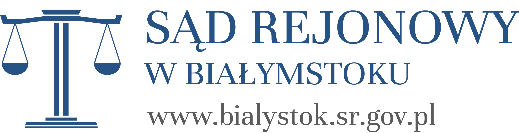 KLAUZULA INFORMACYJNADLA KANDYDATÓW – REKRUTACJAZgodnie z art. 13 ust. 1 i 2 Rozporządzenia Parlamentu Europejskiego i Rady (UE) 2016/679 o ochronie danych osobowych z 27 kwietnia 2016 r. w sprawie ochrony osób fizycznych w związku z przetwarzaniem ich danych osobowych i w sprawie swobodnego przepływu takich danych oraz uchylenia dyrektywy 95/46/WE (ogólne rozporządzenie o ochronie danych, dalej: RODO), informujemy:Administratorem Państwa danych osobowych jest odpowiednio Prezes lub Dyrektor Sądu Rejonowego w Białymstoku (z siedzibą przy ul. Mickiewicza 103, 15-950 Białystok), w zakresie realizowanych zadań.Kontakt z Inspektorem Ochrony Danych w Sądzie Rejonowym w Białymstoku możliwy jest pod adresem do korespondencji: Sąd Rejonowy w Białymstoku, ul. Mickiewicza 103, 15-950 Białystok lub adresem e-mail: iod@bialystok.sr.gov.pl.Przetwarzanie Państwa danych osobowych  odbywa się w celu przeprowadzenia procesu rekrutacyjnego.Podstawą przetwarzania danych osobowych w trakcie rekrutacji na:stanowisko urzędnicze i innego pracownika Sądu jest art. 6 ust. 1 lit. b i c RODO 
w związku z art. 221 § 1 ustawy z dnia 26 czerwca 1974 r. Kodeks pracy (Dz. U. z 2018 r., poz. 917 ze zm.)  oraz  ustawa z dnia 18 grudnia 1998 r. o pracownikach sądów 
i prokuratur (Dz. U. z 2018 r., poz. 577);praktykę absolwencką jest art. 6 ust. 1 lit. b RODO w związku z ustawą z dnia 17 lipca 2009r. o praktykach absolwenckich (Dz. U. z 2018 r., poz. 1244);stanowisko asystenta sędziego jest art. 6 ust. 1 lit. b i c RODO w związku ustawą z dnia 27 lipca 2001 r. Prawo o ustroju sądów powszechnych (Dz. U. z 2019 r., poz. 52 ze zm.) oraz rozporządzeniem Ministra Sprawiedliwości z dnia 14 października 2013 r. w sprawie prowadzenia konkursu na stanowisko asystenta sędziego (Dz. U. z 2013 r., poz. 1228);stanowisko kuratora społecznego jest art. 6 ust. 1 lit. c RODO w związku z ustawą 
z dnia 27 lipca 2001 r. o kuratorach sądowych (Dz. U. z 2018 r., poz. 1014 ze zm.).Podstawą przetwarzania Państwa danych osobowych – w zakresie, który nie jest uregulowany na podstawie przepisów powołanych w pkt. 4 – jest zgoda (art. 6 ust. 1 lit. a RODO). Podanie tych danych jest dobrowolne, a ich brak nie wpłynie na proces rekrutacji. W zakresie, w jakim podstawą przetwarzania Państwa danych osobowych jest zgoda, mają Państwo prawo wycofania zgody. Wycofanie zgody nie ma wpływu na zgodność 
z prawem przetwarzania, którego dokonano na podstawie zgody przed jej wycofaniem.Podanie danych – uregulowanych przepisami powołanymi w pkt. 4 – przez kandydatów w procesie rekrutacji jest konieczne do realizacji celów, do jakich zostały zebrane, a nie podanie danych spowoduje brak możliwości rozpatrzenia oferty kandydata złożonej w procesie rekrutacji.W zakresie przetwarzania danych osobowych posiadają Państwo następujące prawa odpowiednio stosowane: dostępu do treści swoich danych i ich sprostowania,usunięcia danych – w zakresie, w jakim prawo to nie jest wyłączone na podstawie odrębnych przepisów,ograniczenia przetwarzania – w zakresie, w jakim prawo to nie jest wyłączone 
na podstawie odrębnych przepisów,wniesienia sprzeciwu w przypadku, gdy podstawą przetwarzania danych osobowych są art. 6 ust. 1 lit. e lub lit. f RODO (prawnie uzasadniony interes lub interes publiczny),wniesienia skargi do organu nadzorczego – Prezesa Urzędu Ochrony Danych Osobowych (dane kontaktowe: dostępne na stronie: www.uodo.gov.pl) w przypadku, gdy Państwa zdaniem przetwarzanie danych osobowych narusza przepisy dotyczące ochrony danych osobowych.  Dane udostępnione przez Państwa nie będą podlegały zautomatyzowanemu podejmowaniu decyzji oraz profilowaniu.Państwa dane osobowe mogą być udostępnione wyłącznie organom lub podmiotom upoważnionym na podstawie odrębnych przepisów lub podmiotom przetwarzającym dane w imieniu administratora danych.Państwa dane osobowe nie będą przekazywane do państwa trzeciego lub organizacji międzynarodowej.Państwa dane osobowe będą przechowywane i archiwizowane przez okresy wynikające z przepisów prawa lub przez okres niezbędny do zabezpieczenia informacji na wypadek prawnej potrzeby wykazania faktów albo zabezpieczenia lub dochodzenia roszczeń lub ochrony przed nimi.
Zapoznałem się z treścią informacji:
…………………………………………….(data, imię i nazwisko)